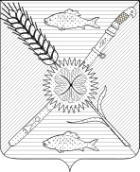 СОВЕТ ПРИВОЛЬНЕНСКОГОСЕЛЬСКОГО ПОСЕЛЕНИЯ КАНЕВСКОГО РАЙОНАРЕШЕНИЕот 14.11.2019                                                                                     № 10ст-ца Привольная О внесении изменений в решение Совета Привольненского сельского поселения от 28 марта 2019 года № 193 Об утверждении Правил землепользования и застройки Привольненского сельского поселения Каневского района, применительно ко всей территории поселения»В целях соблюдения прав населения на благоприятные условия жизнедеятельности и законных интересов правообладателей земельных участков и объектов капитального строительства, руководствуясь статьями 31, 32 Градостроительного кодекса Российской Федерации, в связи с изменениями в законодательстве Градостроительного кодекса Российской Федерации, Уставом Привольненского сельского поселения Каневского района,  решением Совета муниципального образования Каневской район от 09 февраля 2018 года № 155 «О передаче части полномочий муниципального образования Каневской район сельским поселениям Каневского района» , Совет Привольненского сельского поселения решил:1. Внести изменения в решение Совета Привольненского сельского поселения от 28 марта 2019 года № 193 Об утверждении Правил  землепользования и застройки Привольненского сельского поселения Каневского района, применительно ко всей территории поселения» в статью 59. Градостроительные регламенты в отношении земельных участков и объектов капитального строительства, расположенных в пределах общественно-деловых зон. внести следующие изменения:1.1. ОД-1 . Центральная зона делового, общественного и коммерческого назначения1.1.1. Основные виды и параметры разрешенного использования земельных участков и объектов капитального строительства дополнить пунктами следующего содержания:[5.1.2] - Обеспечение  занятий спортом в помещения1.2 ОД-2. Зона делового, общественного и коммерческого назначения местного значения1.2.1. Основные виды и параметры разрешенного использования земельных участков и объектов капитального строительства дополнить пунктами следующего содержания:[5.1.1] - Обеспечение спортивно-зрелищных мероприятий[5.1.2] - Обеспечение занятий спортом в помещениях[5.1.3] - Площадки для занятий спортом [5.1.4] - Оборудованные площадки для занятий спортом 1.3. ОД-3. Зона размещения объектов образования 1.3.1. Основные виды и параметры разрешенного использования земельных участков и объектов капитального строительства[5.1.3] - Площадки для занятия спортом [5.1.4] - Оборудованные площадки для занятия спортом 1.3.2. Условно разрешенные виды и параметры разрешенного использования земельных участков и объектов капитального строительства[5.1.2] - Обеспечение занятий спортом в помещениях2. Разместить настоящее решение на официальном сайте администрации Привольненского сельского поселения Каневского района в информационно-телекоммуникационной сети «Интернет».3. Контроль за выполнением данного решения возложить на постоянную комиссию Совета Привольненского сельского поселения Каневского района по благоустройству , ЖКХ, архитектуры и градостроительства :4. Настоящее решение вступает в силу со дня его официального обнародования.ГлаваПривольненского сельского поселения				      Д.С.ЕрофеевПредседатель СоветаПривольненского сельского поселения			            Ю.Г.Тыщенко